Supplementary MaterialSupplementary Table S1. Date of postemergence herbicide application at each site and year when Amaranthus spp. reached 10 cm in height. Supplementary Table S2. Means and standard errors (SE) of flumioxazin concentration in the soil of the no-till without preemergence herbicide treatment at 0, 7, and 21 days after treatment (DAT).Supplementary Table S3. Means and standard errors (SE) of pyroxasulfone concentration in the soil of the no-till without preemergence herbicide treatment at 0, 7, and 21 days after treatment (DAT). 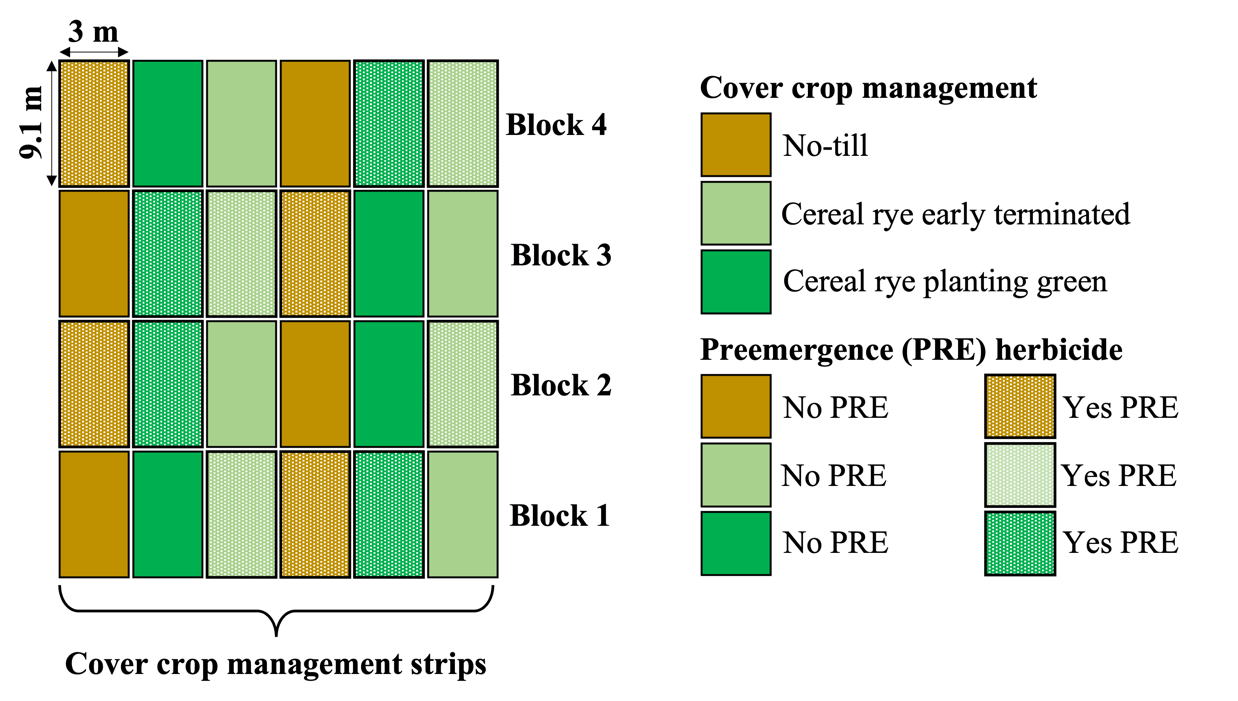 Supplementary Figure S1. Layout of the study design and treatment arrangement. Each cover crop management was applied to two strips and the preemergence herbicide treatment was applied to individual plots.   Supplementary Figure S2. Flumioxazin concentration in the soil (ng g-1 soil) as a function of cover crop management at 0, 7, and 21 days after treatment in all sites in 2021 and 2022. Error bars indicate the 95% confidence interval of means. 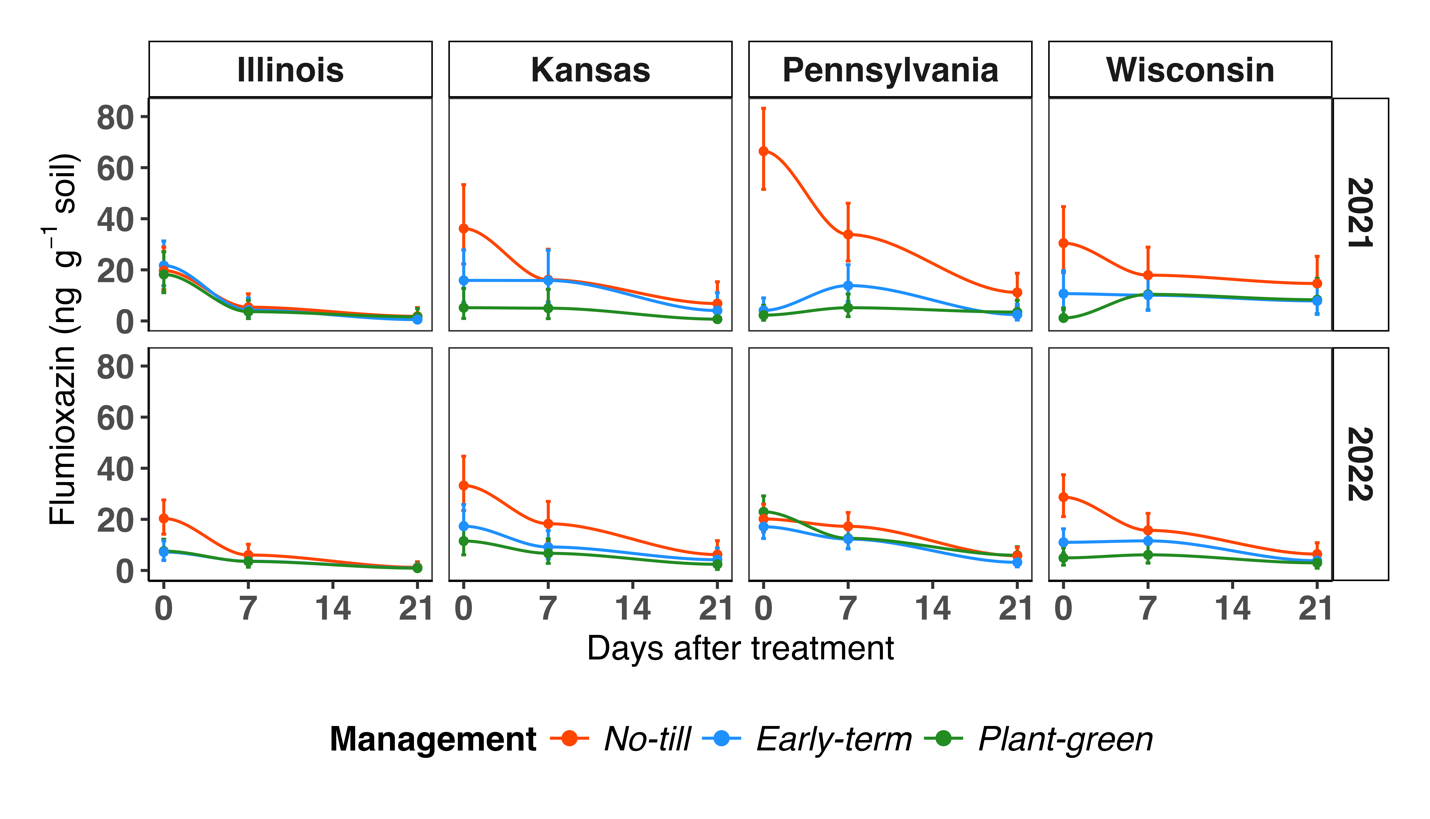 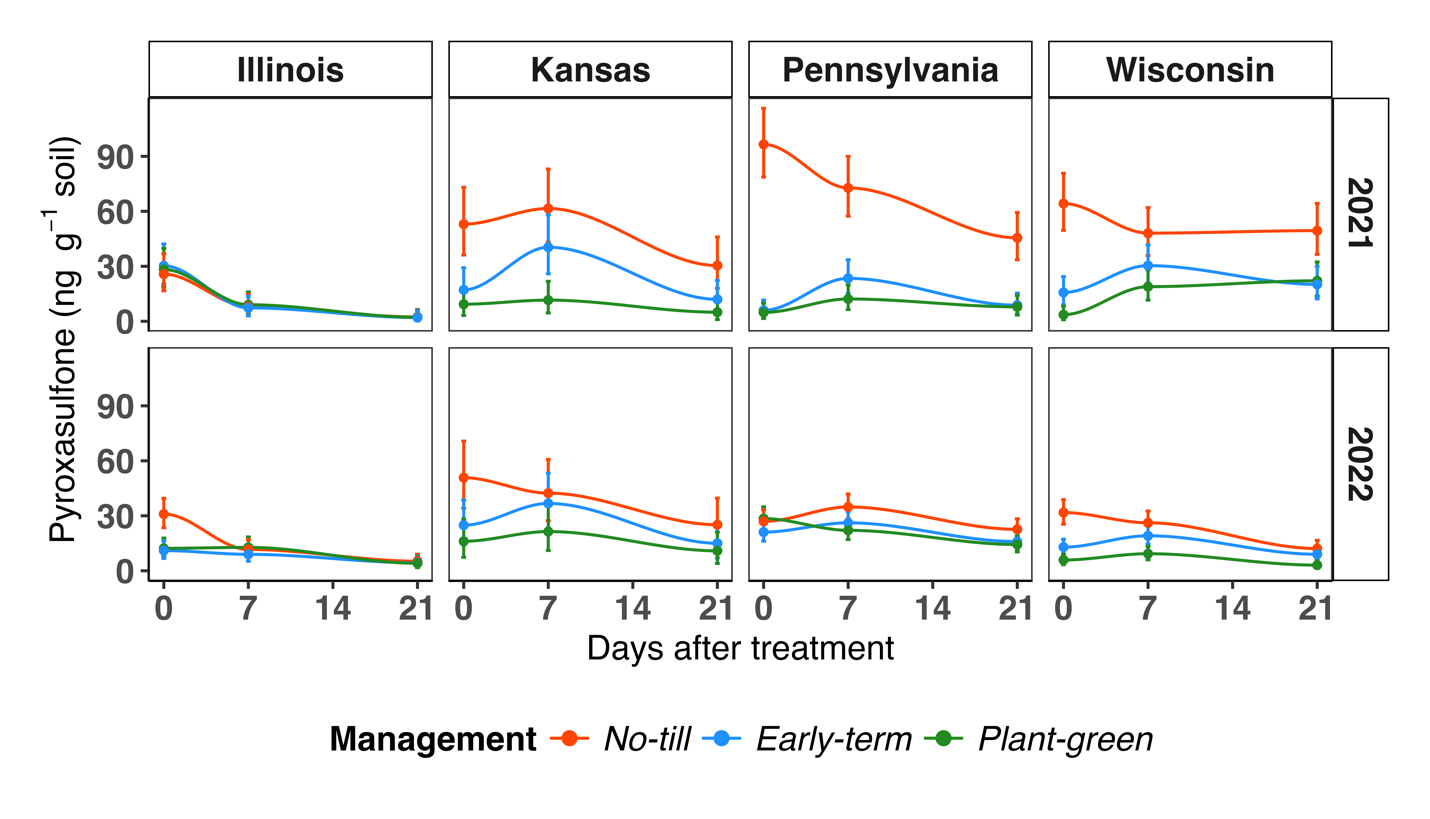 Supplementary Figure S3. Pyroxasulfone concentration in the soil (ng g-1 soil) as a function of cover crop management at 0, 7, and 21 days after treatment in all sites in 2021 and 2022. Error bars indicate the 95% confidence interval of means.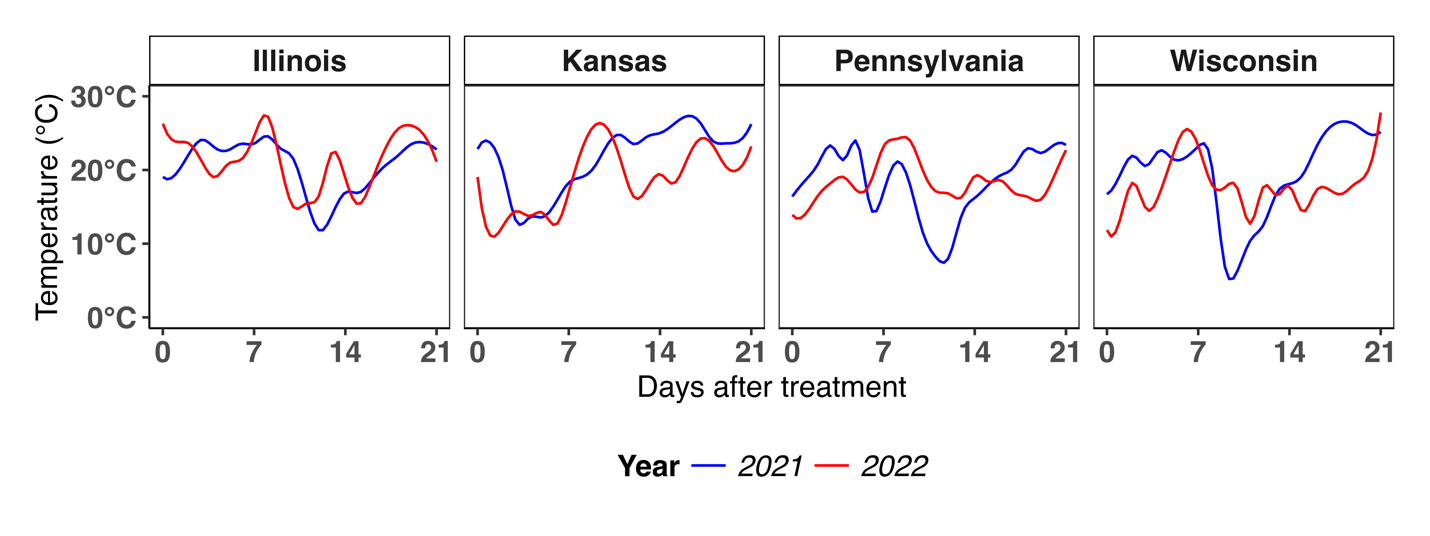 Supplementary Figure S4. Mean air temperature at each site from preemergence herbicide application until 21 days after treatment in 2021 and 2022. Cover crop managementIllinoisIllinoisIllinoisIllinoisCover crop management2021202120222022Cover crop managementNo PREYes PRENo PREYes PRENo-tillJune 24, 2021June 24, 2021June 9, 2022June 27, 2022Early-termJune 24, 2021June 24, 2021June 13, 2022June 13, 2022Plant-greenJune 24, 2021June 24, 2021June 13, 2022June 27, 2022KansasKansasKansasKansas2021202120222022No-tillJune 22, 2021July 16, 2021June 16, 2022June 27, 2022Early-termJune 28, 2021July 12, 2021June 21, 2022June 27, 2022Plant-greenJune 28, 2021July 6, 2021June 21, 2022June 27, 2022PennsylvaniaPennsylvaniaPennsylvaniaPennsylvania2021202120222022No-tillJune 16, 2021July 13, 2021June 22, 2022July 7, 2022Early-termJuly 2, 2021July 13, 2021July 7, 2022July 7, 2022Plant-greenJuly 13, 2021July 13, 2021June 30, 2022July 7, 2022WisconsinWisconsinWisconsinWisconsin2021202120222022No-tillJune 15, 2021June 22, 2021June 20, 2022June 27, 2022Early-termJune 30, 2021July 14, 2021July 7, 2022July 7, 2022Plant-greenJuly 14, 2021July 14, 2021July 7, 2022July 7, 2022SiteYear0 DAT0 DAT7 DAT7 DAT21 DAT21 DATSiteYearMeanSEMeanSEMeanSE-------------------- ng g-1 soil ---------------------------------------- ng g-1 soil ---------------------------------------- ng g-1 soil ---------------------------------------- ng g-1 soil ---------------------------------------- ng g-1 soil ---------------------------------------- ng g-1 soil --------------------Illinois20210.30.20.00.00.50.3Illinois20220.00.00.00.00.00.0Kansas20210.40.40.20.20.00.0Kansas20220.30.10.10.10.10.1Pennsylvania20211.10.50.10.10.70.7Pennsylvania20220.00.00.00.00.00.0Wisconsin20210.60.60.00.00.00.0Wisconsin20220.10.00.00.00.00.0SiteYear0 DAT0 DAT7 DAT7 DAT21 DAT21 DATSiteYearMeanSEMeanSEMeanSE-------------------- ng g-1 soil ---------------------------------------- ng g-1 soil ---------------------------------------- ng g-1 soil ---------------------------------------- ng g-1 soil ---------------------------------------- ng g-1 soil ---------------------------------------- ng g-1 soil --------------------Illinois20212.40.31.40.11.40.1Illinois20222.50.62.30.42.10.3Kansas20212.00.72.40.71.80.4Kansas20222.20.31.90.11.60.1Pennsylvania20212.70.81.50.22.51.3Pennsylvania20221.50.11.50.11.50.1Wisconsin20212.00.81.10.01.10.0Wisconsin20220.70.10.60.20.40.0